LITURGIA FAMILIAR EM GRUPO SAUDAÇÃOGuia: Em nome do Pai, e do Filho, e do Espírito Santo. Todos: Ámen.Guia: Celebramos hoje o 16.º domingo do Tempo Comum. Vimos ao encontro de Jesus, o Bom Pastor, que nos convida a repousar n’Ele. «Vinde comigo para um lugar isolado e descansai um pouco»! O convite de Jesus não podia ser mais oportuno, para que Deus não fique de férias! Jesus Cristo oferece-se como destino e companhia para este tempo de verão. Ele é o Bom Pastor, que se compadece de nós, seus discípulos missionários, e nos leva a descansar. Na escuta da Palavra, e ao abrigo da presença divina, celebramos o domingo do nosso repouso, da nossa paz, da nossa comunhão familiar e da nossa alegria no Senhor. Preparemos o nosso coração e peçamos perdão. PEDIMOS PERDÃOGuia: Senhor, que derrubastes o muro da inimizade que separava os vossos filhos dispersos, Senhor, tende piedade de nós! Todos: Senhor, tende piedade de nós!Guia:  Cristo, que na Cruz reconciliastes com o Pai todos os filhos de Deus dispersos, Cristo, tende piedade de nós! Todos:  Cristo, tende piedade de nós!Guia: Senhor, que nos trazeis a Boa Nova da Paz, Senhor, tende piedade de nós! Todos: Senhor, tende piedade de nós!ACOLHEMOS A PALAVRAGuia: Escutemos a Palavra de DeusLeitor: Leitura do Livro da Profecia de JeremiasAssim fala o Senhor, Deus de Israel: Eu mesmo reunirei o resto das minhas ovelhas de todas as terras onde se dispersaram e as farei voltar às suas pastagens, para que cresçam e se multipliquem. Dar-lhes-ei pastores segundo o meu coração, que as apascentem e não mais terão medo nem sobressalto; nem se perderá nenhuma delas. Palavra do Senhor.Todos: Graças a Deus.Guia: Rezemos juntos o Salmo 22, dizendo: Todos: O Senhor é meu pastor: nada me falta. O Senhor é meu pastor: nada me falta. Leva-me a descansar em verdes prados,  conduz-me às águas refrescantes  e reconforta a minha alma. Todos: O Senhor é meu pastor: nada me falta. Ele me guia por sendas direitas por amor do seu nome. Ainda que tenha de andar por vales tenebrosos, não temerei nenhum mal, porque Vós estais comigo: o vosso cajado e o vosso báculo me enchem de confiança. Todos: O Senhor é meu pastor: nada me falta. Para mim preparais a mesa à vista dos meus adversários; com óleo me perfumais a cabeça, e o meu cálice transborda. Todos: O Senhor é meu pastor: nada me falta. A bondade e a graça hão de acompanhar-me todos os dias da minha vida, e habitarei na casa do Senhor para todo o sempre. Todos: O Senhor é meu pastor: nada me falta. Guia: Escutemos a Leitura do santo Evangelho segundo São Marcos:Naquele tempo, os Apóstolos voltaram para junto de Jesus e contaram-Lhe tudo o que tinham feito e ensinado. Então Jesus disse-lhes: «Vinde comigo para um lugar isolado e descansai um pouco». De facto, havia sempre tanta gente a chegar e a partir que eles nem tinham tempo de comer. Partiram, então, de barco para um lugar isolado, sem mais ninguém. Vendo-os afastar-se, muitos perceberam para onde iam; e, de todas as cidades, acorreram a pé para aquele lugar e chegaram lá primeiro que eles. Ao desembarcar, Jesus viu uma grande multidão e compadeceu-Se de toda aquela gente, porque eram como ovelhas sem pastor. E começou a ensinar-lhes muitas coisas. Palavra da Salvação. Todos: Glória a Vós, Senhor.PARTILHAMOS A PALAVRA | COMENTÁRIOOs Apóstolos voltaram para junto de Jesus e contaram-lhe tudo o que tinham feito e ensinado”. É um tempo de partilha das vivências, das primeiras experiências da sua missão. É como se quisessem fazer um balanço, uma avaliação, uma prestação de contas, na companhia de Jesus. E Jesus convida-os: “vinde comigo para um lugar isolado e descansai um pouco». Como Bom Pastor, Jesus leva os seus apóstolos a descansar: Ele reconforta a alma, enche-lhes de Paz o coração! Também nós hoje voltamos ao encontro com Jesus e podíamos partilhar o que foram estes tempos que vivemos, o que foi este ano escolar, o que foi este ano de catequese e de escutismo: alguns poderão recordar o que foi o dia do SEU batismo, o dia da SUA primeira comunhão, e como têm sido estes dias de festa, de acampamento… com Jesus no coração… Jesus gosta que partilhemos com Ele o que nos vai no coração. Por isso, estarmos todos aqui reunidos, à sua volta: é uma experiência de encontro com Jesus, que podemos e devemos repetir em cada fim de semana. [Dar oportunidade de partilhar vivências] Ao domingo, Jesus convida-nos a descansar. Isso não significa “não fazer nada” ou “perder o tempo”. Não. Descansar é repousar no Senhor, pôr as mãos nas suas mãos, o coração no seu coração. Não deixeis, em cada domingo, de “descansar em verdes prados”, isto é, de descansar onde podeis encontrar repouso e repasto, alimento e paz. A Eucaristia é o lugar por excelência, para esta experiência reconfortante. O domingo, como dia de repouso no Senhor, tem o seu coração na Eucaristia.  Não faltemos à Eucaristia. Que esta oração desperte em nós o desejo da Eucaristia, onde Jesus nos guia, nos ensina e nos alimenta à sua mesa. APRESENTAMOS AS NOSSAS PRECESGuia: Ao nosso Deus, que nos promete dar pastores segundo o seu coração, confiamos as nossas preces, dizendo: Todos: Bom Pastor, escuta a nossa prece!Leitor: Pela Igreja e pelos pastores e servidores do Evangelho, que vivem com dificuldade a sua missão: para que se sintam confortados pela amizade com o Senhor e com os irmãos, nós te pedimos: Todos: Bom Pastor, escuta a nossa prece!Leitor: Pelos que têm responsabilidade no concerto das nações: para que governem com sabedoria, exerçam o direito e a justiça, a fim de vivermos em segurança e paz, nós te pedimos: Todos: Bom Pastor, escuta a nossa prece!Leitor: Pelos mais frágeis: para que encontrem em nós um olhar de compaixão, capaz de abrir o coração e as mãos, nós te pedimos: Todos: Bom Pastor, escuta a nossa prece!Leitor: Pela nossa família: para que seja lugar de oração, de repouso e de convívio familiar, nós te pedimos: Todos: Bom Pastor, escuta a nossa prece! > acrescentar aqui as orações pessoais…Todos: Bom Pastor, escuta a nossa prece!Guia: Unidos num só Espírito, rezamos com confiança: Todos: Pai nosso...ASSUMIMOS UM COMPROMISSOGuia: Descansar é repousar no Senhor, pôr as mãos nas suas mãos, o coração no seu coração. Não deixeis, em cada domingo, de «descansar em verdes prados», isto é, de descansar onde podeis encontrar alimento e paz. A eucaristia é, por excelência, essa experiência reconfortante. O domingo, como dia de repouso no Senhor, tem o seu coração na eucaristia! Bendigamos o Senhor! Todos:  Graças a Deus! BÊNÇÃO DA MESA [PARA REZAR ANTES DA REFEIÇÃO]Guia: Senhor, és o Bom Pastor: convidas a encontrar em ti o repouso e o repasto; preparas para nós a mesa na abundância. Nós te damos graças, pela água que nos lava, refresca e sacia a sede. Nós te damos graças pelo pão e pelos alimentos que restauram as nossas forças. Que esta refeição familiar, em nossa casa, seja antecipação do banquete na tua Casa, onde habitaremos para sempre.  Todos: Ámen. Dez mandamentos para as férias1.º: Mede a temperatura da caridade! Dedica tempo aos outros, reflete sobre o peso que o amor concreto, de atenção, de visitação, de companhia, terá durante as tuas férias. 2.º Leva Deus na tua mala. É o teu certificado digital espiritual. Leva contigo um Evangelho de bolso, um bom livro; descarrega no teu telemóvel uma aplicação, para a leitura do Evangelho Diário, para a oração pessoal.3.º: Mede o nível de oxigénio da tua oração. Leva Deus, no teu coração, e deixa-O palpitar em cada momento e em cada movimento das tuas viagens e paragens, porque a tua fé vive, como do ar que respiras, da tua ligação íntima e permanente com o Senhor. Se te faltar o oxigénio da oração, liga de imediato para a linha “24 horas com o Senhor”. 4.º: Evita o contágio de qualquer vírus mortal. Foge dos lugares sem Deus, isto é, daquelas situações ambíguas, ruidosas, dispersivas e destruidoras, que te contagiam negativamente e prejudicam o teu vínculo com o Senhor e com o teu próximo.5.º: Mantém-te onlife com o Senhor. Dedica, todos os dias, um tempo muito especial a pores a conversa em dia com o Senhor. A rede nunca cai! 6.º: Alimenta-te bem. Não faltes de modo algum à Eucaristia dominical. 7.º: Olha para além do que vês. Contempla a beleza presente na Natureza, nas aves e nos lírios do campo, no silêncio das montanhas, na vastidão dos oceanos, nas artes, na maravilha do ser humano, porque sem o contacto com a beleza ficarás árido rapidamente.8.º: Pratica diariamente exercícios de fé. Dá testemunho de Cristo, onde quer que estejas.9.º: Usa e abusa da medicação SOS: “Serve o outro sempre”. Serve o teu próximo, com humildade, gratuidade e hospitalidade.10.º: Festeja sem armar confusões. Celebra, comemora, alegra-te em tudo e com tudo e apesar de tudo, porque a tua alegria está no Senhor.Se viveres assim, no teu regresso, mais do que as fotos orgulhosas das tuas aventuras turísticas, voltarás com um coração mais leve e mais alegre. Não terão sido divinais, mas terão sido mais divinas as tuas férias com Deus. ATIVIDADE PARA O PRÓXIMO DOMINGO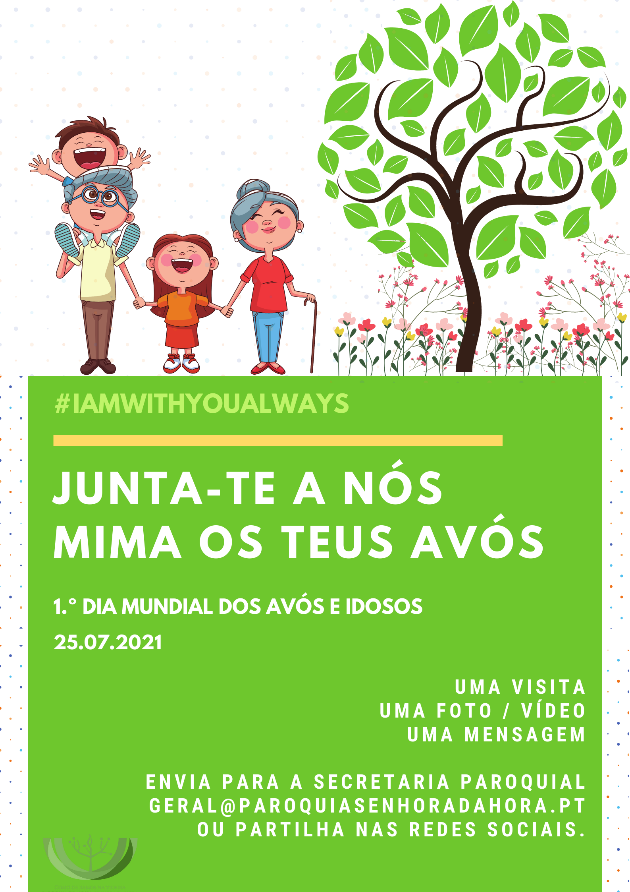 